Code Goed Gedrag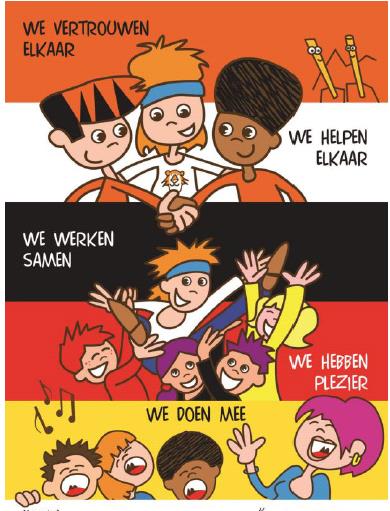 Voorwoord Op school wordt door de kinderen een groot deel van de tijd doorgebracht om te leren. Om goed te kunnen leren is het belangrijk dat kinderen zich veilig voelen en hun leeromgeving prettig is. Wij noemen dat een goed pedagogisch klimaat. Wij vinden het belangrijk dat er in de school en in de klas een goed pedagogisch klimaat is. Een goed pedagogisch klimaat heeft alles te maken met de manier waarop we met elkaar omgaan. Het is daarom goed hierover afspraken te maken. Daar gaat dit document over. Wij willen duidelijk maken wat wij van ouders en kinderen verwachten en wat ouders en kinderen van ons en van elkaar mogen verwachten. Doel van deze code is dan ook:
“Het scheppen van een goed schoolklimaat dat zich kenmerkt door acceptatie, respect en vertrouwen”. De waarden die wij binnen onze school hanteren vormen daarbij de basis. Deze code is een set van afspraken die wij maken met elkaar en met alle ouders en kinderen van onze school. Het is het resultaat van een evaluatie van de al bestaande gedragsregels en situaties die zich zo nu en dan in onze school voordoen. Met deze code willen wij werken aan gewenst gedrag. Het zal aan iedereen op onze school een basis, houvast en richtlijnen bieden bij het voorkomen van en reageren op ongewenst en grensoverschrijdend gedrag. Wij willen echter vooral dat we met deze code vanuit het positieve, onze waarden, een bijdrage leveren aan een sfeer van vertrouwen en veiligheid binnen onze school. Hoofdstuk 1: Visie & uitgangspunten van de Open KringDe visie & uitgangspunten van de Open KringOp De Open Kring laten we ons leiden door Gods Woord. De Open Kring is een geloofs- & leergemeenschap waarbinnen alle leden mogen groeien in geloof en mogen geloven in groei. Binnen deze gemeenschap weten ouders en team zich met elkaar verbonden omdat zij de kinderen de liefde van en voor onze Schepper willen leren ontdekken vanuit respect voor wat Hij geschapen heeft.  Veilige leeromgevingWe willen dat ‘De Open Kring’ een veilige leeromgeving is, waar kinderen tot leren kunnen komen.  Onder een sociaal veilige leeromgeving wordt onder andere verstaan: ‘de omstandigheden waarin iedere leerling en professional zich gerespecteerd en aanvaard weet en waar men gevrijwaard is van ongeoorloofd gedrag en geweld’. Om dat te bewerkstelligen leven we vanuit de Bijbel de kinderen voor hoe Jezus ons heeft geleerd met de ander om te gaan, namelijk: ‘Heb je naaste lief als jezelf’. En daarnaast zetten we de ‘Kanjertraining’ in. We koppelen de Kanjertraining op ‘De Open Kring’ aan het werk van Christus: we mogen als verloste kinderen leven, elkaar vergeving vragen en vergeving schenken, want Christus heeft ons lief en vergeeft ons ook elke dag opnieuw.  Op deze manier willen we met de kanjertraining op de Open Kring: Duidelijke regels bieden, die kinderen helpen en houvast bieden Handvatten geven in sociale omgangssituaties.  Kinderen bevragen op hun bedoelingen Toekomst-  en oplossingsgericht  werken, voor zowel kinderen, leerkrachten als ouders Leerlingen leren positief over zichzelf en de ander te denken en koppelen we dit aan het gebod: heb God lief en je naaste als jezelf. Wij willen binnen onze school een veilige omgeving creëren door duidelijke gedragsregels te hanteren, complimenten te geven op gewenst gedrag en elkaar aan te spreken op ongewenst gedrag. Samenwerken Door samen te werken leren we van elkaar en maken we gebruik van elkaars kwaliteiten. Dit geldt voor zowel het team als voor de leerlingen.
In samenwerking met elkaar en met ouders willen we ervoor zorgen dat alle betrokkenen weten wat er van hen verwacht wordt en ouders in een vroeg stadium betrekken bij het gedrag van hun kinderen. Plezier Kinderen verdienen een leerkracht die plezier heeft in zijn werk. Een team functioneert ook beter als er naast het serieuze werk ook ruimte is voor humor en plezier.
Om samen plezier te kunnen maken hebben we duidelijke regels en afspraken nodig. Als iedereen elkaar respecteert, gaat plezier nooit ten koste van anderen. Bekwaamheid Door ons als team te blijven ontwikkelen, kunnen we nieuwe inzichten ontwikkelen en blijven anticiperen op veranderingen in het onderwijs. Hoofdstuk 2: Betekenis voor de sociaal emotionele ontwikkeling van kinderen De school heeft een belangrijke invloed op de sociale en emotionele ontwikkeling van kinderen. Het gaat daarbij onder andere om het gedrag dat je laat zien en de invloed die dat heeft op de ander. Het gaat om de balans tussen handelen uit eigen belang en oog hebben voor de belangen van anderen. De waarden en normen die binnen de school gelden, zijn daarbij het uitgangspunt. Daarnaast gaan we bij het zoeken naar die balans uit van het kind als individu, het kind als deel van een groep (het gezin, de school, en het kind als participant in de wijk) en het kind in de samenleving, nu en in de toekomst. Wij bevorderen een gezonde sociale en emotionele ontwikkeling door inhoud te geven aan de volgende aandachtspunten:   werken vanuit een positieve blik: met respect, trots zijn op jezelf en op elkaar   aansluiten bij wat goed gaat: laat zien wie je bent en wat je kunt   een veilige leeromgeving bieden: je mag en kan je gevoelens tonen   confronteren en verzoenen: leer je te verplaatsen in de ander en handel daar naar   accepteren dat ieder kind anders is: oog hebben voor verschillen. Op de Open Kring hebben wij vertrouwen in ieders:   kwaliteit en persoonlijke groei   verantwoordelijkheid voor eigen handelen  betrokkenheid. Op onze school willen we samen met ouders aan de sociale competentie van kinderen werken. Wij streven ernaar:   ruzies/conflicten uit te spreken   dat iedereen, kind of volwassene, fouten mag maken en daarop terug mag komen en er van mag leren   dat ieder een eigen verantwoordelijkheid heeft binnen een groep (bijv. een kind in een klas, een ouder binnen een schoolactiviteit, de leerkracht binnen het team, de pauze-ouders tijdens de pauze)   onze ervaringen te delen: jong en oud, goede en slechte ervaringen   elkaar te complimenteren   een veilig klimaat te creëren waar ieder zich veilig genoeg voelt om zichzelf te presenteren   ruimte te geven aan kinderen en volwassenen om eigen keuzes te maken   dat kinderen kunnen opkomen voor zichzelf op een juiste manier Hoofdstuk 3: Hoe werken wij op de Open Kring aan ons gedrag? Algemeen geldende regels en afspraken In de eerste plaats geldt dat iedereen (het team, ouders en leerlingen) die betrokken is bij de school aanspreekbaar is op de algemeen geldende regels en afspraken. Hiermee bedoelen we de algemeen geldende omgangsvormen. Als we elkaar aanspreken is er vaak geen sprake van goed en fout; we vinden het een beter dan het ander, we hebben een mening. In de dialoog komen we tot elkaar en zoeken naar een oplossing. Als dat niet lukt, vragen we hulp. Kanjer training Wij willen dat onze school een sociaal veilige omgeving is voor onze leerlingen, ouders en het team. Om dit te waarborgen werken we door de hele school met de Kanjertraining. Het doel van de Kanjertraining is dat het kind positief over zichzelf en de ander leert denken. De Kanjertraining geeft de kinderen handvatten in sociale situaties. Binnen de Kanjertraining worden kinderen geconfronteerd met de gevolgen van hun gedrag. Verder wordt er ruim aandacht besteed aan het geven van kritiek en het omgaan met kritiek. De leerkrachten hebben voor het geven van de Kanjertraining speciale scholing gevolgd. De lessen van de Kanjertraining zijn een wekelijks onderdeel van het lesprogramma en kunnen daarnaast ingezet worden als interventie in verschillende situaties. Preventie Met behulp van de Kanjerlessen doet de school aan preventie. Kernpunten in de aanpak:
1. De Kanjerafspraken.
2. Denk goed over jezelf en de ander. 3. Pieker niet in je uppie, maar deel je zorgen met de ander, bij voorkeur met je ouders. 4. Denk oplossingsgericht.
5. Geef op een nette manier je mening en doe je voordeel met de feedback die je krijgt. 6. De school maakt onderscheid tussen onvermogen en onwil. 6a. Is er sprake van onvermogen, dan mag deze leerling erop vertrouwen dat hiermee rekening wordt gehouden. Deze leerling heeft veel te leren in een moeizaam proces. De omgeving heeft daar begrip voor.
6b. Is er sprake van onwil, dan krijgt deze leerling een grens gesteld, ook als dat samengaat met onvermogen. Bij onwil kan geen beroep meer worden gedaan op begrip vanuit de omgeving. Het kan namelijk niet zo zijn dat de omgeving overal rekening mee moet houden en dat het onwillige kind om wat voor reden dan ook zijn/haar eigen gang mag gaan. 7. Hulp van een maatje (bemiddeling)8. Duidelijk schoolbeleid en handhaving ervan. De Kanjer afspraken en lessen Wij bevorderen een gezonde sociale en emotionele ontwikkeling door vanuit de Kanjertraining, die schoolbreed ingezet wordt, te werken met de volgende Kanjerafspraken: we hebben respect voor God, onszelf en anderenwe vertrouwen elkaar we helpen elkaar we spelen samen (niemand speelt de baas)we hebben plezier (niemand lacht uit)we doen mee (niemand is of blijft zielig)De school zet met behulp van de Kanjerlessen in op het versterken van het onderling vertrouwen en het besef dat het goed is elkaar te helpen. Binnen dat kader speelt niemand de baas, hebben we plezier met elkaar en ben je of blijf je niet zielig. Duidelijk wordt gesteld dat de leerlingen ten opzichte van elkaar niet de baas zijn. De leerkracht daarentegen is op school “de baas/het gezag” en de ouders zijn dat thuis. Als een conflict zich tussen kinderen afspeelt dan zal de school kiezen voor een oplossingsgerichte aanpak. Dat wil zeggen: de school zoekt een oplossing die alle partijen (zo veel mogelijk) recht doet en borgt gemaakte afspraken. In gesprek met kinderen (en ouders) wordt de voorwaarde gehanteerd dat binnen de kaders van de Nederlandse wetgeving veel mag zolang je rekening houdt met elkaar. Jij hoeft je niet onveilig te voelen door het gedrag van de ander en die ander hoeft zich niet onveilig te voelen door jouw gedrag.
Kortom: je gedraagt je. Onder ‘anderen’ verstaan we:   Klasgenoten en andere leerlingen op school;   De leerkrachten, de directie, pauze-ouders en de ouders van andere kinderen;   De ouders. De smileyposter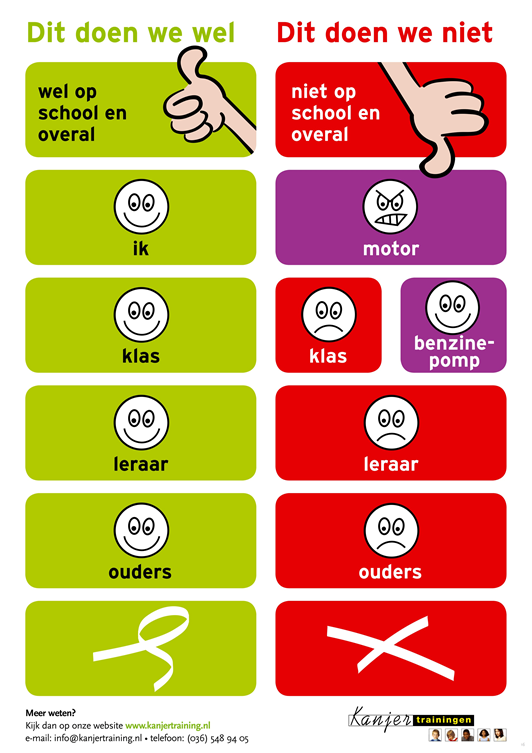 De school neemt het overzicht van de smileys als uitgangspunt: “Het is prima dat jouw vrienden het leuk vinden wat jij bedenkt en doet, maar als de rest van de klas dat niet leuk vindt, evenals jouw juf of meester, dan gaan we dat niet doen op school.” Je blijft fatsoenlijk en je laat je niet bepalen door je uitdager(s): “Geef geen benzine aan vervelend lopende motortjes.” Mocht een leerling zich niet willen houden aan de eenvoudige afspraken zoals weergegeven in de smileys, dan wordt dat met de ouders van het betreffende kind besproken. In dit gesprek wordt ervan uitgegaan dat de ouders met de school willen meedenken om een oplossing te zoeken die goed is voor het eigen kind, andere kinderen, de leerkracht, de school en de buurt. De Kanjertraining in de praktijk Alle groepen op De Open Kring krijgen gedurende het schooljaar Kanjertraining en elke leerkracht is een gediplomeerd Kanjertrainer (of volgt de cursus).  Kanjerpetten Om in gesprek te gaan over gedrag bij kinderen maken we bij de Kanjertraining gebruik van petjes met vier verschillende kleuren. Wanneer er zich een probleem of stressvolle situatie voordoet hebben we een keuze om verschillend te reageren. Binnen de psychologie wordt dit coping genoemd.  De ‘witte pet’ als basisgedragZolang je handelt vanuit vertrouwen en op basis van wederzijds respect zijn deze verschillen tussen mensen goed en waardevol. Wanneer je zo handelt noemen we dat binnen de Kanjertraining dat je een drager bent van de witte pet. Je durft jezelf te zijn, je bent zelf te vertrouwen en durft ook anderen te vertrouwen. Kortom je bent een kanjer.  Je kunt een kanjer zijn op verschillende manieren. Je kunt jezelf zijn in combinatie met de zwarte pet. Dan reageer je op een stoere manier. Je vertoont leiderschapsgedrag. Je kunt je grenzen aangeven. Je durft plannetjes te maken en bent ondernemend. Zolang naast de zwarte pet ook de witte pet van het vertrouwen aanwezig is, zullen deze kinderen zich op een hele positieve en krachtige wijze gedragen.  Je kunt ook een kanjer zijn in combinatie met de rode pet. Dan ben je vol levenslust. Je hebt een goed gevoel voor humor. Je bent optimistisch en je verstaat de kunst van het relativeren. Zolang naast de rode pet ook de witte pet van het vertrouwen aanwezig is, zullen deze kinderen op een hele positieve en opgewekte manier weten te reageren.  Je kunt ook een kanjer zijn in combinatie met een gele pet. Dan ben je vriendelijk, bescheiden en aardig. Zolang naast de gele pet ook de witte pet van het vertrouwen aanwezig is, zullen deze kinderen op een hele positieve en rustige manier weten te reageren.  Uiteraard zijn er ook verschillende combinaties van petten mogelijk. Belangrijk gegeven is dat het hierbij gaat om coping.  De petten zijn hulpmiddelen om op een respectvolle wijze over gedrag te kunnen praten. Kinderen zijn niet het gedrag van de pet, maar de petten staan voor de keuzes die de kinderen kunnen maken. Kinderen wordt daarmee geleerd dat ze zelf verantwoordelijkheid dragen voor de gedragskeuzes die ze maken. Zolang je drager bent van de witte pet van vertrouwen kun je ook niet zeggen dat de ene combinatie beter is dan de andere combinatie van petten. Wanneer ontstaan de echte problemen? Dat is wanneer de witte pet van het vertrouwen wegvalt. We vervallen dan in reacties die niet meer passen bij de cultuur van wederzijds respect. Het recht van de sterkste begint te gelden. Voor de zojuist genoemde positieve eigenschappen komt dan het woordje ‘te’ te staan.  Kinderen reageren dan te krachtig, te stoer en smeden plannen die ten kosten gaan van anderen.  Daders en slachtoffers  De opvatting bestaat dat kinderen zijn in te delen in pesters en gepest (of in daders en slachtoffers). Deze eenzijdige kijk op pesten maken de problemen groter en is niet de wijze van oplossen die de Kanjertraining voorstaat. Pesten is een complex probleem waarbij daders en slachtoffer lang niet altijd zo eenvoudig zijn te scheiden en soms een en dezelfde persoon is. Kanjertraining richt zich daarom niet alleen op de pester of op de gepeste, maar op de gehele groep. De aanpak moet zo zijn dat alle kinderen er baat bij hebben.  Kern van de Kanjeraanpak is: Zet het onderling vertrouwen terug in de groep. Zoek met elkaar oplossingen die ook in de toekomst houdbaar zijn. Zowel kinderen, leerkrachten als ouders worden bij de aanpak betrokken. De Kanjertraining heeft veel oefeningen, zowel preventief als curatief om het vertrouwen en de respectvolle omgang met elkaar te bewerkstelligen. De petjes zijn hierbij een hulpmiddel en helpen om een duidelijk onderscheid te maken tussen ‘de wereld van vertrouwen’ en ‘de wereld van wantrouwen’. Hoofdstuk 4: Goed gedrag & verwachtingenOns uitgangspunt is dat kinderen meestal het goede laten zien, maar het kan ook misgaan. Dat is niet erg. Het zijn leermomenten. We leren kinderen hoe ze het een volgende keer gaan doen. Hoe emotionele en/of materiële schade kan worden hersteld. Hoe we weer verder met elkaar kunnen. In een conflict wordt daarom gevraagd naar bedoelingen van het kind.  “Is het jouw bedoeling mij zo boos te maken?” Is het jouw bedoeling hem pijn te doen, te pesten?  Is het niet jouw bedoeling? Doe dan anders. Is het wel jouw bedoeling dan doe je het goed, maar dan heb je nu wel een probleem, want ik sta niet toe dat jij verder gaat op deze manier.”  Cruciaal in het ontstaan en het in stand houden van pesten zijn de reacties van de leeftijdsgenoten van de pester. Zolang deze het pesten aanmoedigen, ‘benzine geven aan’ een vervelend lopend motortje, is het voor de pester moeilijk om te stoppen. We stellen de volgende vraag aan een leerling bij ongewenst gedrag: Is het jouw bedoeling om………….? We verwachten van de leerlingen...   dat zij respectvol omgaan met elkaar, de leerkrachten, overblijfkrachten, andere ouders en alle bij school betrokken personen.   dat zij de groepsregels, de schoolregels en de Kanjerafspraken kennen en deze toepassen.   dat zij bij naschoolse activiteiten ook de schoolregels toepassen We verwachten van de leerkracht...   dat zij respectvol omgaan met uw kind en met u als ouder.   dat zij onderling respectvol met elkaar omgaan. Zij zijn zich bewust van het gezegde: “Een goed voorbeeld doet goed volgen.”   dat zij twee gedragstalen weten te spreken. De ene gedragstaal sluit aan op de straatcultuur (directief: duidelijk, helder en grens stellend), de andere gedragstaal sluit aan op het met wederzijds respect omgaan met elkaar (richt zich op het geven van inzicht). Doet zich een probleem voor op school, dan mogen de ouders van de leerkrachten verwachten dat zij daarmee oplossingsgericht aan de slag gaan. Zeurgerichte of wraak- en haatgerichte reacties vinden geen voedingsbodem bij de leerkrachten. De leerkrachten hebben de ouders nodig om tot een goede oplossing te komen, die goed is voor hun kind, maar ook voor de andere kinderen, hun ouders, de leerkracht, de school en de buurt. We verwachten van de ouders...   dat zij er voor zorgen dat zij hun emoties onder controle houden.   dat zij andermans kind, een andere ouder, een overblijfkracht of een leerkracht niet verbaal of fysiek overdonderen/aanvallen. Als ouders zich misdragen in aanwezigheid van andere kinderen loopt de situatie uit de hand.   dat zij in positieve zin praten over andermans opvoeding en andermans kind. Dat doet de school ook over u en uw kind.   dat zij zich zorgen maken om het welzijn van hun kind en het welzijn van andermans kind. Bij zorgen over het kind van een ander melden zij deze zorgen op school. Uitgangspunt daarbij is dat u in gesprek gaat met het doel een oplossing te zoeken die goed is voor u en uw kind, maar ook goed is voor de andere kinderen. De school is hierin uw medestander.   dat zij het verschil kennen tussen overleg waarin zorg wordt gedeeld (een oplossing wordt gezocht) en kwaadsprekerij.   dat zij zich onthouden van kwaadsprekerijen op internet. Alle partijen Sociale media zoals Twitter, Facebook, YouTube, WhatsApp en LinkedIn bieden de mogelijkheid om te laten zien dat je trots bent op je school en kunnen een bijdrage leveren aan een positief imago van de school. Van belang is te beseffen dat je met berichten op sociale media (onbewust) de
goede naam van de stichting, de school en betrokkenen ook kunt schaden. Om deze reden gaan wij (de school) bewust om met sociale media en verwachten wij dit ook van u. Essentieel is dat alle gebruikers van sociale media de reguliere fatsoensnormen in acht blijven nemen en de nieuwe mogelijkheden met een positieve instelling benaderen. Hoofdstuk 5 Conflicten en dan.... Het doel van het ingrijpen bij conflicten is dit gedrag direct te doen stoppen om ernstigere voorvallen te doen voorkomen.
Het volgende stappenplan wordt daarbij gehanteerd. Als de stappen niet het gewenste gedrag tot gevolg hebben, treedt het protocol “grensoverschrijdend gedrag” in werking. Als er sprake is van pestgedrag dan hanteren wij het “Pestprotocol” (hst. 9). 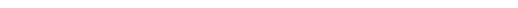 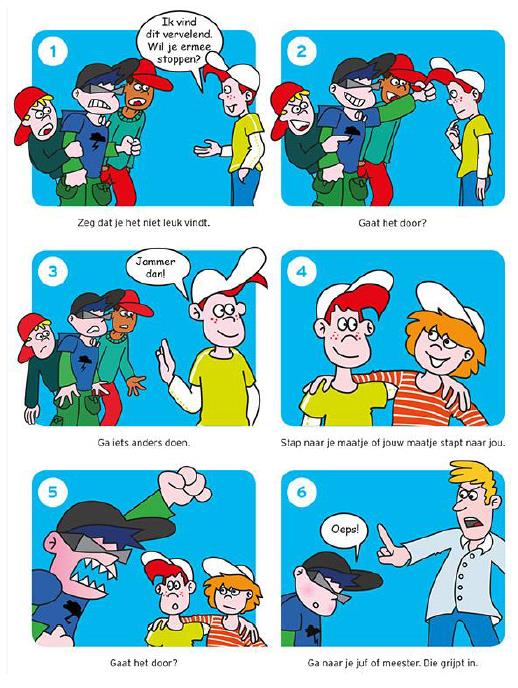 Informatie bij aanmelding Ouders worden tijdens de aanmeldprocedure en tijdens het ouder-informatie-moment geïnformeerd over onze aanpak en de code Goed Gedrag. Op de website van de Open Kring staan de Code Goed Gedrag en het Pestprotocol. In de schoolgids wordt een korte samenvatting gegeven en de stappen van beide protocollen benoemd. De ouders wordt ook geïnformeerd dat herhaaldelijk ongewenst gedrag en grensoverschrijdend gedrag vastgelegd wordt in Parnassys. Hoofdstuk 6 Gedragsregels In een organisatie is iedereen gebaat bij een goede samenwerking. Daarom kan ook een school niet zonder afspraken. Voor de leerlingen, het personeel, maar ook voor ouders hebben wij daarom een gedragscode vastgesteld.
Het naleven van de afspraken zal leiden tot een veilig, werkbaar en prettig schoolklimaat voor iedereen. De school (directie, leerkrachten, onderwijsondersteunend personeel en overblijfkrachten) hanteert bij haar omgang met leerlingen, ouders en overige partijen, respect voor de ander als algemeen uitgangspunt. Deze respectvolle wijze van omgaan met elkaar vormt de basis van alle relaties. Als relaties onder druk komen te staan door het ontbreken van dit respect, kan er een vertrouwensbreuk ontstaan. Zo’n vertrouwensbreuk kan verregaande consequenties hebben. Voor personeel kan dit leiden tot berisping, schorsing of ontslag, voor leerlingen tot schorsing of verwijdering (zie schoolgids, onder het kopje “Code Goed Gedrag” ) en voor ouders tot het zoeken naar een oplossing buiten de school. Gedragsregels voor leerlingen   Leerlingen respecteren de privacy van anderen (medeleerlingen, leerkrachten, overblijfkrachten, ouders en andere berokkenden bij school)   Leerlingen zijn altijd beleefd en respectvol tegen leerkrachten en tegen anderen. Bij bedreigen treedt het “protocol grensoverschrijdend gedrag” in werking.   Leerlingen zorgen dat ze op tijd op school zijn en gaan in hun eigen lokaal op hun plek werken aan hun weektaak of aan een ander werkje dat voor hen klaar ligt.   Leerlingen zijn in de school stil of overleggen op een zachte toon. Ze houden rekening met elkaar en lopen als groep rustig  en houden daarbij hun handen en voeten bij zichzelf.   Leerlingen zorgen ervoor dat de school netjes blijft.   Leerlingen houden zich altijd aan de stopregel. Als een ander zegt dat je op moet houden, doe je dat direct.   Leerlingen mogen alleen met toestemming van de ander aan zijn of haar eigendommen komen.   Leerlingen weten dat ze door iedere juf of meester op hun gedrag aangesproken mogen worden en luisteren dus naar de aanwijzingen van alle leerkrachten en overig personeel.   Leerlingen spreken leerkrachten, overblijfkrachten en stagiaires altijd aan met juf of meester.   Leerlingen letten op hun taalgebruik. We schelden niet.   Leerlingen discrimineren niet.   Leerlingen praten ruzies altijd uit en zoeken naar oplossingen voor conflicten. Ze spelen geen eigen rechter.   Leerlingen houden tijdens het buitenspelen rekening met de buurtbewoners. Ze spelen alleen op de schoolpleinen.   Leerlingen spelen ook tijdens het buitenspelen samen en sluiten niemand buiten. Schoppen, slaan, expres tegen elkaar aan botsen en pesten is geen spel. Gedragsregels voor leerkrachten   Leerkrachten hebben een voorbeeldfunctie voor de leerlingen; zij gaan volgens algemeen geldende omgangsvormen en respectvol met elkaar, met de leerlingen en andere betrokkenen bij de school om.   Leerkrachten spreken kinderen aan op ongewenst gedrag conform afspraken van de school en de gedragsregels voor leerlingen.   Alle leerkrachten zijn mede verantwoordelijk voor rust en een goede werksfeer in de school.   Leerkrachten zorgen ervoor dat bij groepsactiviteiten de andere groepen zo min mogelijk gestoord worden. Eventueel wordt er van te voren geïnformeerd welke tijd het beste is.   De groepsleerkracht is ook tijdens buitenschoolse activiteiten verantwoordelijk voor de eigen groep. Er wordt voor gezorgd dat de leerlingen zich ordelijk gedragen en bij elkaar blijven. Voor iedere activiteit wordt van te voren overlegd hoe de reis er naar toe gaat verlopen.   Leerkrachten gaan met ouders in gesprek als leerlingen frequent ongewenst gedrag vertonen.   Leerkrachten zetten bij grensoverschrijdend gedrag het protocol grensoverschrijdend gedrag in.   In geval van pesten door leerlingen zet de leerkracht het pestprotocol in.   De school/leerkracht informeert ouders wanneer er sprake is van belangrijke wijzigingen of geconstateerde gedragsveranderingen bij de betreffende leerling. Gedragsregels voor ouders   Ouders hebben een voorbeeldfunctie voor de kinderen; zij gaan volgens algemeen geldende omgangsvormen en respectvol met elkaar, de leerlingen, de leerkrachten en andere betrokkenen bij de school om. Gebruik van bedreigingen en (verbaal) geweld wordt niet getolereerd.   Ouders werken mee aan een sociaal veilige school. Dit betekent onder meer dat men niet zomaar op een boze manier de school c.q. klas binnenloopt als er iets aan de hand is, maar dat er met de leerkracht een afspraak wordt gemaakt (na schooltijd) om eventuele problemen te bespreken. Verloopt dit gesprek niet naar tevredenheid dan kan men terecht bij de directie. Ouders zorgen ervoor dat kinderen hierbij niet aanwezig zijn.   Ouders informeren de leerkracht zo spoedig mogelijk als er belangrijke veranderingen zijn
in de thuissituatie en geven wijzigingen in de gegevens zoals vermeld bij inschrijving, direct door aan de administratie van de school.   Ouders worden geacht op de hoogte te zijn van de regels die voor de leerlingen gelden. Wij verwachten van de ouders dat zij de schoolregels erkennen en dat zij, waar mogelijk, meewerken aan de naleving van deze regels.   Ouders onderschrijven de uitgangspunten en werkwijze van de school, zoals beschreven.   Ouders houden zich aan de Leerplichtwet. Verlof wordt minimaal twee weken van te voren bij de directie van de school schriftelijk aangevraagd. Deze geeft slechts toestemming voor extra verlof, als hier een wettelijke grond voor is.   Ouders lezen de informatie die de school verstrekt en vragen indien nodig om toelichting.   Ouders zien erop toe dat de leerling op tijd op school aanwezig is of melden hem/haar voor aanvang van de school af.   De ouders tonen belangstelling voor de ontwikkeling/vorderingen van de leerling, o.a. door op de voorlichtingsavonden en ouderavonden te komen.   De ouders stemmen erin toe dat hun kind in het kader van de leerlingenzorg wordt besproken, ook indien hierbij externe deskundigen aanwezig zijn en verlenen toestemming voor het (door de school, intern) laten afnemen van testen en toetsen die nodig zijn voor het bieden van de juiste zorg. Voor het afnemen van testen en/of toetsen door de externen zal de school de ouders altijd vooraf om toestemming vragen. Hoofdstuk 7. Protocol Ongewenst en grensoverschrijdend gedrag Ongewenst en grensoverschrijdend gedrag In dit document staan voorbeelden van ongewenst en grensoverschrijdend gedrag. Daaronder staan voorbeelden van aanpak (sancties) die de leerkrachten toe kunnen passen. Bij ongewenst gedrag kiest de leerkracht een passende aanpak. Bij het opleggen van sancties houdt de leerkracht rekening met het (on)vermogen van het kind (bijvoorbeeld bij ADHD of autisme). Bij grensoverschrijdend gedrag gaat direct het protocol grensoverschrijdend gedrag in werking. Hierbij speelt het (on)vermogen geen rol.In alle gevallen moet het voor de leerling duidelijk zijn welk gedrag er van ze verwacht wordt. De regels en afspraken moeten voor iedere activiteit kort verteld worden. Herhaling is voor iedere leeftijdsgroep echt nodig. Ongewenst gedrag Voorbeelden van het gedrag: (dit zijn slechts voorbeelden en geen complete lijst) •  Ruzie tussen leerlingen •  Doorgaan met plagen als een ander het niet leuk vindt (als het pesten wordt zetten we het pestprotocol in) •  Ongeoorloofd verblijf voor school wat overlast veroorzaakt •  Rennen/lawaai maken in de gangen •  Onacceptabel gebruik van digitale middelen (computer) Bij te heftig --> Grensoverschrijdend! •  Toilet of andere ruimte vies achterlaten Bij schade --> Grensoverschrijdend! •  Handen en voeten niet bij jezelf houden, bijv. in de kring/ in de rij op de gang (verschil fysieke agressie, dit is meer “jennen”) •  Verstoring lesactiviteit: niet taakgericht/niet opletten tijdens instructie/door de klas heen praten/impulsief dingen roepen als het niet kan/storende geluiden. Wanneer dit moedwillig of in groepsverband plaatsvindt, --> Grensoverschrijdend! •  Afspraak gewenste geluidsniveau niet nakomen (lawaai, rumoer) •  Storend gedrag op de time-out plek in de klas •  Taken (werk) niet af, terwijl het wel haalbaar is (moedwillig niet gewerkt aan zijn/haar taak) •  Onacceptabel (onaangepast en grof) taalgebruik. Bij heftig of herhaaldelijk grof taalgebruik > grensoverschrijdend! •  Opstandig/tegendraads/ongehoorzaam •  Woorden uit de eigen taal gebruiken, zodat de leerkracht het niet verstaat. Voorbeelden van aanpak bij ongewenst gedrag(dit zijn slechts voorbeelden van een aanpak die ingezet kan worden, er zijn nog veel meer mogelijkheden om dit gedrag te corrigeren) •  Kanjertraining-aanpak•  Regels herhalen •  Excuus aan laten bieden •  In de groep oplossingen laten bedenken •  Gesprek na schooltijd •  Zelf laten schoonmaken •  Strafwerk/opstel laten schrijven over eigen aandeel in de gebeurtenis •  Andere plek in de rij •  Time-out in of buiten de klas. Wanneer een kind weigert te vertrekken naar een time out plek, dan kan een andere leerkracht worden ingeschakeld. Weigert het kind ook bij die leerkracht, dan worden de ouders gebeld om het kind op te halen en mee te nemen naar huis. Het kind is de rest van de dag thuis (time out). •  Kopie van het werk mee naar huis   Grensoverschrijdend gedrag Voorbeelden van het gedrag: (ook dit zijn slechts voorbeelden en zeker geen complete lijst) •  Uitschelden/verbale agressie naar de leerkracht •  Fysieke agressie (slaan/ vechten/fysiek geweld) waardoor anderen niet veilig zijn •  Bedreigen •  Weglopen tijdens de les/overblijf •  Brutale reacties op de leerkracht; “jammer voor je”, of gaat er tegenin als: “ik deed dat niet/ je moet ook altijd mij hebben”; (ook non-verbaal) •  Structureel de aanwijzingen van de leerkracht niet opvolgen •  Weigeren aan schoolactiviteiten mee te doen •  Misbruik van eigendom, expres dingen stuk maken •  Extreme uitingen van woede Als het mis gaat: Het protocol grensoverschrijdend gedrag •  Grensoverschrijdend gedrag is gedrag dat bewust kwetsend is en/of in strijd is met onze regels en afspraken. Zie voorbeelden hierboven. •  De leerkracht beslist in overleg met een collega of er sprake is van grensoverschrijdend gedrag bij een leerling. Mocht er twijfel zijn, dan wordt de IB-er en de directie geraadpleegd. •  De leerkracht maakt een aantekening in een “officiële waarschuwing” notitie in Parnassys en stelt het kind en de ouders middels een gesprek op de hoogte. •  De leerkracht vult een “officiële waarschuwingsformulier” in, laat de leerling zijn verhaal invullen, laat de directie/IB-er ondertekenen en geeft de kaart met een kopie mee naar de ouders (zie bijlage 1). Ouders moeten tekenen en origineel aan school terug geven. Kopie is voor de ouders. Stappen bij grensoverschrijdend gedrag 1.	Eerste overtreding, een “officiële waarschuwing” notitie; ouders worden uitgenodigd voor een gesprek, de schoolleiding wordt door de leerkracht op de hoogte gebracht. De leerkracht bedenkt een passende straf in de groep (zie ongewenst gedrag). Vaak is het gegeven dat de 1e aantekening is gemaakt al voldoende straf. 2.	Tweede overtreding binnen 8 lesweken na 1e overtreding, aantekening een “officiële waarschuwing” notitie. De leerkracht nodigt de ouders uit; een halve dag in een andere groep met eigen werk. 3.	Derde overtreding binnen 8 lesweken na 2e overtreding, een “officiële waarschuwing” notitie. Ouders worden uitgenodigd voor een gesprek met de intern begeleider en de leerkracht; een hele dag in een andere groep met eigen werk. 4.	Vierde overtreding binnen 8 lesweken na 3e, een “officiële waarschuwing” notitie. Ouders worden uitgenodigd voor een gesprek met de directeur, twee dagen in een andere groep met eigen werk. Er volgt een schriftelijke mededeling dat een 5e overtreding binnen 8 lesweken in een melding bij het bevoegd gezag resulteert. 5.	Vijfde overtreding binnen 8 lesweken na 4e overtreding, een “officiële waarschuwing” notitie. Ouders worden uitgenodigd voor een gesprek met de directeur en het bevoegd gezag, drie dagen in een andere groep met eigen werk. 6.	Zesde overtreding binnen 8 weken na de 5e overtreding, een “officiële waarschuwing” notitie en het protocol schorsen en verwijderen inzetten. N.B. Bij ernstig grensoverschrijdend gedrag (dit uitsluitend ter beoordeling van de directie) treedt direct stap 4 in werking •  Na 8 lesweken vervalt de 1e overtreding, schone lei. •  Na 8 lesweken vervalt de 2e overtreding, 1 stap terug in het protocol. •  Na 8 lesweken vervalt de 3e overtreding, 1 stap terug in het protocol. •  Na 8 lesweken vervalt de 4e overtreding, 1 stap terug in het protocol. •  Na 8 lesweken vervalt de 5e overtreding, 1 stap terug in het protocol. Noodprocedure bij grensoverschrijdend gedragAls een leerkracht fysiek aangevallen wordt door een leerling, gaat de noodprocedure in.De noodprocedure houdt in dat de leerling de rest van de dag de toegang tot de school wordt ontzegd = time out. Ouders moeten in dat geval hun kind op komen halen en er vindt een gesprek plaats met ouders en directie en kind. Vindt het incident aan het eind van de dag plaats dan is de leerling ook de dag erna niet welkom.De noodprocedure kan alleen ingezet worden na goedkeuring van de directie. Het bevoegd gezag wordt op de hoogte gesteld. Van het incident en het gesprek met de ouders wordt een verslag gemaakt, dat door de ouders ondertekend dient te worden. Dit verslag wordt in Parnassys bewaard.Mocht het gedrag zich binnen 8 weken herhalen, dan zal het protocol schorsen en verwijderen ingezet worden. Grensoverschrijdend gedrag in ParnassysBovengenoemde stappen en de noodprocedure komen in Parnassys te staan als notitiecategorie onder ‘officiële waarschuwing’; in het onderwerp geef je aan de hoeveelste overtreding het betreft.Het formulier ‘officiële waarschuwing’ moet worden meegegeven en binnen 2 schooldagen getekend geretourneerd worden.Dit formulier zal op SharePoint te vinden zijn.Als volwassenen zich in de school of op het schoolplein agressief gedragen zal de directeur (of een ander teamlid) hen (zo nodig driemaal) verzoeken om de school te verlaten. Heeft dit niet het gewenste effect dan zal, om de veiligheid van de kinderen te kunnen waarborgen, altijd 112 (de politie) worden gebeld. Bij bedreigingen door een ouder, een familielid of een ander bij de leerling betrokken persoon, volgt altijd een melding bij de politie. In overleg met de wijkagent en betrokken personen wordt bekeken of er ook aangifte gedaan zal worden. Dit geldt ook voor alle situaties, waarin fysiek geweld plaatsvindt. Mogelijk volgt na een incident een combinatie van bovenstaande maatregelen. Mocht het grensoverschrijdende gedrag zich richten tegen de directie dan wordt naast het bovenstaande ook het bevoegd gezag op de hoogte gesteld. Afhankelijk van de ernst van de situatie worden ook andere incidenten aan het bevoegd gezag gemeld. H8 Protocol Schorsing van leerlingenVan schorsing van een leerling is sprake wanneer de leerling tijdelijk – maximaal 1 week- het recht op deelname aan het onderwijs wordt ontzegd. Wanneer de ontzegging van de deelname aan het onderwijs maximaal één dag omvat, betreft het geen schorsing maar een time-out.Gronden voor schorsing1. Ernstig wangedrag van de leerling, waardoor de leerling een ernstige bedreiging vormt van de orde, rust en/of veiligheid op school.2. Ernstig wangedrag van de ouder(s) van de leerling, waardoor de ouders een ernstige bedreiging vormen voor de orde, rust en/of veiligheid op school. Zie ook paragraaf 0.63. Een andere grond die het in het belang van de school en/of de school dringend noodzakelijkmaakt dat de leerling tijdelijk niet deelneemt aan de les of niet op school komt.Toelichting:Ad 1. Hierbij kan gedacht worden, maar niet uitsluitend, aan herhaalde driftbuien of mishandeling van een medeleerling. Het kan hier gaan om een enkele actie, maar ook om een herhaalde actie of om een gedragspatroon.Ad 2. Te denken valt bijvoorbeeld, maar niet uitsluitend, aan de bedreiging van medeleerling of eenmedewerker van de school.Ad 3. Andere gronden kunnen zijn: gebruik van alcohol of drugs tijdens schooltijden, handel in drugsof in gestolen goederen, bezit van wapens of vuurwerk. herhaalde les-/ordeverstoring, wangedragtegenover leerkrachten en/of medeleerlingen, diefstal, beroving, afpersing, bedreiging,geweldplegingProcedure voor schorsing1. De locatiedirecteur kan uitsluitend - na overleg met het bestuur - een leerling schorsen namens het bestuur. Daarnaast is het bestuur zelf tot schorsing bevoegd. Indien de schorsing door de locatiedirecteur plaats heeft, ontvangt het bestuur het schriftelijke schorsingsbesluit dat aan de ouders is gestuurd.2. Het bestuur kan op grond van artikel 40c lid 1 WPO en artikel 40a lid 1 WEC een leerling voor langer dan 1 dag, doch maximaal een week met opgave van redenen (zie punt 5) schorsen.3. Schorsing heeft pas plaats na overleg met de leerling, de ouders en de groepsleerkracht, tenzij het in het belang van de school en/of de leerling noodzakelijk is om de schorsing metonmiddellijke ingang te laten ingaan. In dat geval heeft het in de eerste zin genoemde overleg alsnog zo spoedig mogelijk plaats.4. De locatiedirecteur of het bestuur deelt het besluit tot schorsing schriftelijk aan de ouders mee, waarbij wordt gewezen op de mogelijkheid om binnen zes weken bij het bestuur schriftelijk bezwaar te maken tegen het besluit. De brief wordt aangetekend met bericht van ontvangst en per e-mail verzonden.5. De leerplichtambtenaar en de Inspectie van het Onderwijs ontvangen een afschrift van dedesbetreffende brief. Hierdoor wordt voldaan aan artikel 40c lid 3 WPO en artikel 40a lid 3 WEC.H9 Pest protocolInleidingWaarom een pestprotocol?Pesten is een groot probleem dat op alle scholen voorkomt. Ook bij ons op school maken wemee dat kinderen gepest worden. Meestal worden er achteraf maatregelen genomen. Diemaatregelen helpen soms wel, maar het kwaad is dan al geschied. We willen het pesten al eerder aanpakken. Dat beschrijven we in dit protocol. Wat we hierin beschrijven doen we vanuit ons geloof in God de Vader en zijn Zoon Jezus Christus en zijn Heilige Geest. Hij heeft ons voorgehouden:Heb God lief boven alles en je naaste als jezelf.Omdat dit niet vanzelf gaat, zijn afspraken en lessen nodig en in sommige gevallen ook sancties.UitgangspuntenAlle kinderen mogen zich in hun basisschoolperiode veilig voelen, zodat zij zich optimaal kunnen ontwikkelen. Door elkaar te steunen en wederzijds respect te tonen stellen we alle kinderen in de gelegenheid om met veel plezier naar school te gaan!Pesten moet als probleem worden gezien door alle direct betrokken partijen: leerlingen (gepeste kinderen, pesters en de zwijgende groep), leerkrachten en de ouders/ verzorgers (hierna genoemd: ouders).De school moet proberen pestproblemen te voorkomen.Hoe willen wij omgaan met pestenDe piek van het pesten ligt tussen 10 en 14 jaar, maar ook in lagere en hogere groepen wordt er gepest.Een pestproject alleen is niet voldoende om een eind te maken aan het pest- probleem. Het is beter om het onderwerp regelmatig aan de orde te laten komen, zodat het ook preventief kan werken.- Op school willen we in de sociale vaardigheidslessen van de Kanjertraining aandachtbesteden aan hoe we goed met elkaar om gaan.- Het voorbeeld van de leerkrachten (en thuis de ouders) is van groot belang. Er zal mindergepest worden in een klimaat waar duidelijkheid heerst over de omgang met elkaar, waarverschillen worden aanvaard en waar ruzies niet met geweld worden opgelost, maaruitgesproken. Agressief gedrag van leerkrachten, ouders en de leerlingen wordt nietgeaccepteerd. Leerkrachten horen duidelijk stelling te nemen tegen dergelijke gedragingen.- Een effectieve methode om pesten te stoppen of binnen de perken te houden, is hetafspreken van regels voor de leerlingen.We spreken samen het volgende af over pesten:1. inschakelen van de leerkracht wordt niet opgevat als klikken. Vanaf de kleutergroep brengen we kinderen dit al bij:- Je mag niet klikken, maar... als je wordt gepest of als je ruzie met een ander hebt en jekomt je er zelf niet uit dan mag je hulp aan de leerkracht vragen. Dit wordt niet gezien alsklikken.2. Een medeleerling heeft de verantwoordelijkheid om het pestprobleem bij de leerkracht aan te kaarten. Alle leerlingen zijn immers verantwoordelijk voor een goede sfeer in de groep.3. Samenwerken zonder bemoeienissen:School en gezin halen voordeel uit een goede samenwerking en communicatie. Dit neemt niet weg dat iedere partij moet waken over haar eigen grenzen. Het is bijvoorbeeld niet de bedoeling dat ouders naar school komen om eigenhandig een probleem voor hun kind op te komen lossen. Bij problemen van pesten zullen de directie en de leerkrachten hun verantwoordelijkheid (moeten) nemen en indien nodig overleg voeren met de ouders. De inbreng van de ouders blijft bij voorkeur beperkt tot het aanreiken van informatie, tot het geven van suggesties en tot het ondersteunen van de aanpak van de school.Tot slot: De leerkracht biedt altijd hulp aan de gepeste en begeleidt de pester, indien nodig in overleg met de ouders en/of externe deskundigen.Regels die gelden in alle groepen en in alle situaties, dus ook in briefjes aan elkaar en op internet.1. Doe niets bij een ander kind, wat jezelf ook niet prettig zou vinden2. Kom niet aan een ander als de ander dat niet wil.3. We noemen elkaar bij de voornaam en gebruiken geen scheldwoorden4. Als je kwaad bent ga je niet slaan, schoppen, krabben (je komt niet aan de ander, praten met woorden). Probeer eerst samen te praten. Ga anders naar de meester of de juf.5. Niet: zomaar klikken. Wel: aan de juf of meester vertellen als er iets gebeurt wat je niet prettig of gevaarlijk vindt.6. Vertel de meester of de juf wanneer jezelf of iemand anders wordt gepest.7. Blijft de pester doorgaan dan aan de meester of juf vertellen. Kinderen die pesten zitten zelf in de nesten !8. Word je gepest: praat er thuis ook over, je moet het niet geheim houden.9. Uitlachen, roddelen en dingen afpakken of kinderen buitensluiten vinden we niet goed.10. Niet aan spullen van een ander zitten11. Luisteren naar elkaar12. Iemand niet op het uiterlijk beoordelen of beoordeeld worden13. Nieuwe kinderen willen we goed ontvangen en opvangen. Zij zijn ook welkom op onze school.14. Opzettelijk iemand pijn doen, opwachten buiten school, achterna zitten om te pesten is beslist niet toegestaan.15. Probeer ook zelf een ruzie met praten op te lossen. Na het uitpraten kunnen we ook weervergeven en vergeten.Deze regels gelden op school en daarbuitenStappenplan bij ruzies en pestgedragWanneer leerlingen ruzie met elkaar hebben en/of elkaar pesten proberen zij en wij:STAP 1:Er eerst zelf (en samen) uit te komen.STAP 2:Op het moment dat een van de leerlingen er niet uitkomt (in feite het onderspit delft en verliezer of zondebok wordt) heeft deze het recht en de plicht het probleem aan de meester of juf voor te leggen.STAP 3:De leerkracht brengt de partijen bij elkaar voor een verhelderingsgesprek en probeert samen met hen de ruzie of pesterijen op te lossen en (nieuwe) afspraken te maken.STAP 4:Bij herhaaldelijke ruzie/ pestgedrag neemt de leerkracht duidelijk stelling en houdt een gesprek met alle betrokken partijen. Ook de ouders worden hiervan op de hoogte gebracht. Leerkracht(en) en ouders proberen in goed overleg samen te werken aan een bevredigende oplossingBijlage 1: Officiële waarschuwing Uw kind is betrokken geweest bij onderstaand voorval. Wij vinden het belangrijk om u daarvan op de hoogte te stellen, zodat u weet wat zich heeft afgespeeld en wat de leerkracht hierover met uw kind heeft afgesproken. We verzoeken u het origineel van dit verslag, binnen twee schooldagen ondertekend terug te geven aan de leerkracht. De kopie mag u zelf behouden. Inhoud Voorwoordblz  03Hoofdstuk 1 Visie & uitgangspunten van de Open Kring blz  04Hoofdstuk 2 Betekenis voor de sociaal emotionele ontwikkeling van kinderenblz  05Hoofdstuk 3 Hoe werken wij op de Open kring aan ons gedragblz  06Hoofdstuk 4 Goed gedrag en verwachtingenblz  10Hoofdstuk 5 Conflicten en dan blz  12Hoofdstuk 6 Gedragsregels blz  14Hoofdstuk 7 Ongewenst en grensoverschrijdend gedrag Hoofdstuk 8 Schorsing                                                                            blz18                                                                                                                Hoofdstuk 9 Pestprotocol                                                                        blz 21blz  16Bijlageblz  23NeeJa We zeggen: dan willen we gedrag zien waaruit dat blijkt.Een leerling krijgt bedenktijd (deze valt weg bij terugkerend gedrag)We geven een oplossing/tipWe stellen de vraag opnieuwWe belonenIs het antwoord NEE, zie schema NeeZien we het gedrag weer, dan was het eigenlijk een jaIs het antwoord JA, zie stappen hoofdstuk 7Leerkracht: Leerkracht: 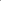 Groep: Leerling: Leerling: Datum: Dit is officiële waarschuwing nr: 1 / 2 / 3 / 4 / 5 / 6 Datum vorige officiële waarschuwing:Dit is officiële waarschuwing nr: 1 / 2 / 3 / 4 / 5 / 6 Datum vorige officiële waarschuwing:Dit is officiële waarschuwing nr: 1 / 2 / 3 / 4 / 5 / 6 Datum vorige officiële waarschuwing:Korte omschrijving van het voorval: Korte omschrijving van het voorval: Korte omschrijving van het voorval: De volgende afspraken zijn gemaakt: De volgende afspraken zijn gemaakt: De volgende afspraken zijn gemaakt: Verhaal van de leerling: Verhaal van de leerling: Verhaal van de leerling: 0 de leerkracht heeft al contact met u opgenomen
0 de leerkracht neemt zo snel mogelijk contact met u op 0 de leerkracht heeft al contact met u opgenomen
0 de leerkracht neemt zo snel mogelijk contact met u op 0 de leerkracht heeft al contact met u opgenomen
0 de leerkracht neemt zo snel mogelijk contact met u op Opmerking ouders: Opmerking ouders: Opmerking ouders: Handtekening leerkracht: Handtekening directeur/IB-er: Handtekening ouders: 